СУМСЬКА МІСЬКА РАДАVІІ СКЛИКАННЯ LXXXIII СЕСІЯРІШЕННЯРозглянувши звернення ГРОМАДСЬКОЇ ОРГАНІЗАЦІЇ «САМООБОРОНА СУМЩИНИ» про встановлення орендної плати за користування нежитловими приміщеннями, відповідно до статей 16, 17 Закону України «Про оренду державного та комунального майна», пункту 127 Порядку передачі в оренду державного та комунального майна, затвердженого постановою Кабінету Міністрів України від 03 червня 2020 року № 483 «Деякі питання оренди державного та комунального майна» та пункту 8 Методики розрахунку орендної плати за майно територіальної громади міста Суми та пропорції її розподілу, затвердженої рішенням Сумської міської ради                         від 01 лютого 2012 року № 1186 – МР (зі змінами), враховуючи пропозиції постійної комісії з питань законності, взаємодії з правоохоронними органами, запобігання та протидії корупції, місцевого самоврядування, регламенту, депутатської діяльності та етики, з питань майна комунальної власності та приватизації Сумської міської ради (протокол від 18 серпня 2020 року № 94), керуючись статтею 25, частиною п’ятою статті 60 Закону України «Про місцеве самоврядування в Україні», Сумська міська радаВИРІШИЛА:1. Продовжити дію рішення Сумської міської ради 
від 29 січня 2020 року № 6286-МР «Про встановлення орендної плати ГРОМАДСЬКІЙ ОРГАНІЗАЦІЇ «САМООБОРОНА СУМЩИНИ» за користування майном комунальної власності Сумської міської об’єднаної територіальної громади» на 2021 рік.2. Департаменту забезпечення ресурсних платежів Сумської міської ради                       (Клименко Ю.М.) внести відповідні зміни до договору оренди в порядку, встановленому чинним законодавством.3. Організацію виконання цього рішення покласти на першого заступника міського голови Войтенка В.В.Секретар Сумської міської ради                                                                 А.В. БарановВиконавець: Клименко Ю.М.__________________ 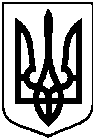 від 21 жовтня 2020 року № 7616-МРм. СумиПро продовження дії рішення Сумської міської ради від 29 січня 2020 року                № 6286-МР «Про встановлення орендної плати ГРОМАДСЬКІЙ ОРГАНІЗАЦІЇ «САМООБОРОНА СУМЩИНИ» за користування майном комунальної власності Сумської міської об’єднаної територіальної громади» на 2021 рік